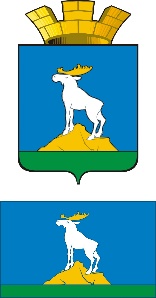 НИЖНЕСЕРГИНСКОЕ ГОРОДСКОЕ ПОСЕЛЕНИЕ НИЖНЕСЕРГИНСКОГО МУНИЦИПАЛЬНОГО РАЙОНА СВЕРДЛОВСКОЙ ОБЛАСТИДУМАПЯТЫЙ СОЗЫВДВЕНАДЦАТОЕ ЗАСЕДАНИЕР Е Ш Е Н И Еот  22.11.2023г.    № 58г. Нижние СергиО внесении изменений в Положение «О порядке организации и проведении публичных слушаний на территории муниципального образования «Нижнесергинское городское поселение»В соответствии со статьей 28 Федерального закона от 06.10.2003 № 131-ФЗ "Об общих принципах организации местного самоуправления в Российской Федерации», руководствуясь статьей 16 Устава Нижнесергинского городского поселения Нижнесергинского муниципального района Свердловской области, Дума Нижнесергинского городского поселения РЕШИЛА:1. Внести в Положение «О порядке организации и проведении публичных слушаний на территории муниципального образования «Нижнесергинское городское поселения», утвержденное решением Думы Нижнесергинского городского поселения от 02.11.2005 № 1, с изменениями, внесенными решением Думы Нижнесергинского городского поселения от 14.10.2010 № 85, следующие изменения и дополнения: 1) дополнить пунктом 2.5.1. следующего содержания:«2.5.1. Для размещения материалов и информации по проводимым публичным слушаниям, обеспечения возможности представления жителям Нижнесергинского городского поселения своих замечаний и предложений по проекту муниципального правового акта, а также для участия жителей Нижнесергинского городского поселения в публичных слушаниях с соблюдением требований об обязательном использовании для таких целей официального сайта может использоваться федеральная государственная информационная система «Единый портал государственных и муниципальных услуг (функций)» (далее-единый портал), порядок использования которой для целей настоящего Положения устанавливается Правительством Российской Федерации.Решение об использовании единого портала при проведении публичных слушаний исходя из технических и организационных возможностей.».»;2. Опубликовать настоящее Решение на официальном сайте Нижнесергинского городского поселения в сети Интернет.4. Контроль исполнения настоящего Решения возложить на постоянную комиссию Думы по местному самоуправлению.Председатель ДумыНижнесергинскогогородского поселения								А.А. ЯковлевГлава Нижнесергинскогогородского поселения								А.М. Чекасин